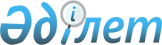 Об утверждении формы акта об изъятии наличных денег в счет погашения
задолженности по обязательным пенсионным взносам
					
			Утративший силу
			
			
		
					Приказ и.о. Председателя Налогового комитета Министерства финансов Республики Казахстан от 27 июля 2005 года N 344. Зарегистрирован Министерством юстиции Республики Казахстан 25 августа 2005 года N 3814. Утратил силу приказом Министра финансов Республики Казахстан от 30 января 2009 года N 38
      


Сноска. Утратил силу 


 приказом 


 Министра финансов РК от 30.01.2009 N 38 (порядок введения в действие см. 


 п. 4 


). 



      В соответствии с 
 постановлением 
 Правительства Республики Казахстан от 15 марта 1999 года N 245 "Об утверждении Правил исчисления, удержания (начисления) и перечисления обязательных пенсионных взносов в накопительные пенсионные фонды" 

ПРИКАЗЫВАЮ:





      1. Утвердить прилагаемую форму акта об изъятии наличных денег в счет погашения задолженности по обязательным пенсионным взносам.




      2. Управлению налогового администрирования Налогового комитета Министерства финансов Республики Казахстан (Кипшаков А.М.) направить настоящий приказ на государственную регистрацию в Министерство юстиции Республики Казахстан.




      3. Настоящий приказ вводится в действие со дня государственной регистрации в Министерстве юстиции Республики Казахстан.


      И. о. Председателя 





      Утвержден приказом        



и.о. Председателя Налогового комитета



Министерства финансов       



Республики Казахстан       



от 27 июля 2005 года N 344     



      Сноска. Акт с изменениями - приказом Председателя Налогового комитета Министерство финансов Республики Казахстан от 7 мая 2007 года 


 N 281 


.




                           Акт 




        об изъятии наличных денег в счет погашения




     задолженности по обязательным пенсионным взносам 


      "___"__________ 200__г.        N ____________________

      В соответствии со 
 статьей 22-4 
 Закона Республики Казахстан 



"О пенсионном обеспечении в Республике Казахстан" и Правилами 



исчисления, удержания (начисления) и перечисления обязательных



пенсионных взносов в накопительные пенсионные фонды, утвержденными


 постановлением 
 Правительства Республики Казахстан от 15 марта 



1999 года N 245, в связи с отсутствием у агента банковского счета



или недостаточности денег на банковском (банковских) счете (счетах)



агента Налоговый комитет по _____________________________________



_________________________________________________________________



                    (область, город, район)



в лице __________________________________________________________



             (Ф.И.О. должностных лиц налогового органа,



                  N служебного удостоверения)



_________________________________________________________________



на основании уведомления о сумме обязательных пенсионных взносов, 



подлежащих перечислению в накопительные пенсионные фонды 



от "___"__________200__г. N _____, в присутствии агента



_________________________________________________________________



_________________________________________________________________,



(фамилия, имя, отчество, или полное наименование агента, РНН)



имеющего задолженность по обязательным пенсионным взносам, в сумме: 



_________________________________________________________________



_________________________________________________________________



                    (указать в цифрах и прописью)



произвел изъятие наличных денег в сумме: ________________________



_________________________________________________________________



                    (указать в цифрах и прописью)



 



 в счет погашения задолженности по обязательным пенсионным взносам,



в том числе:

            К настоящему акту изъятия прилагается список вкладчиков по 



каждому накопительному пенсионному фонду, в пользу которых 



взыскивается задолженность по обязательным пенсионным взносам, 



предоставленный агентам в порядке, установленном пунктом 9 Правил



исчисления, удержания (начисления) и перечисления обязательных 



пенсионных взносов в накопительные пенсионные фонды, утвержденных


 постановлением 
 Правительства Республики Казахстан от 15 марта 



1999 года N 245, в пределах суммы наличных денег, изъятой 



налоговым органом. 



      Расходы, связанные с оплатой услуг банков или организаций, 



осуществляющих отдельные виды банковских операций, при осуществлении



уплаты обязательных пенсионных взносов без открытия банковского 



счета, осуществляются за счет средств агента.



      В соответствии с законодательством Республики Казахстан Вы 



имеете право обжаловать действия (бездействие) должностных лиц 



органов налоговой службы вышестоящему органу налоговой службы 



или в суд.

            Должностные лица налогового органа:



      _______________________________ __________________________



            (должность)                 (Ф.И.О., подпись, дата)



      _______________________________ __________________________



            (должность)                 (Ф.И.О., подпись, дата)

       Агент:



      _______________________________ __________________________



              (Ф.И.О.)                       (подпись, дата)



      _______________________________ __________________________



              (Ф.И.О.)                       (подпись, дата)

					© 2012. РГП на ПХВ «Институт законодательства и правовой информации Республики Казахстан» Министерства юстиции Республики Казахстан
				
Всего задолженность по обязательным пенсионным взносам

Сумма задолженности по обязательным пенсионным взносам

Сумма пени
